School Located Vaccination Clinic (SLVC) Evaluation Checklist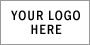 Participate in debrief session with lead agencyProvide any other feedbackEngage in planning talks for the next event